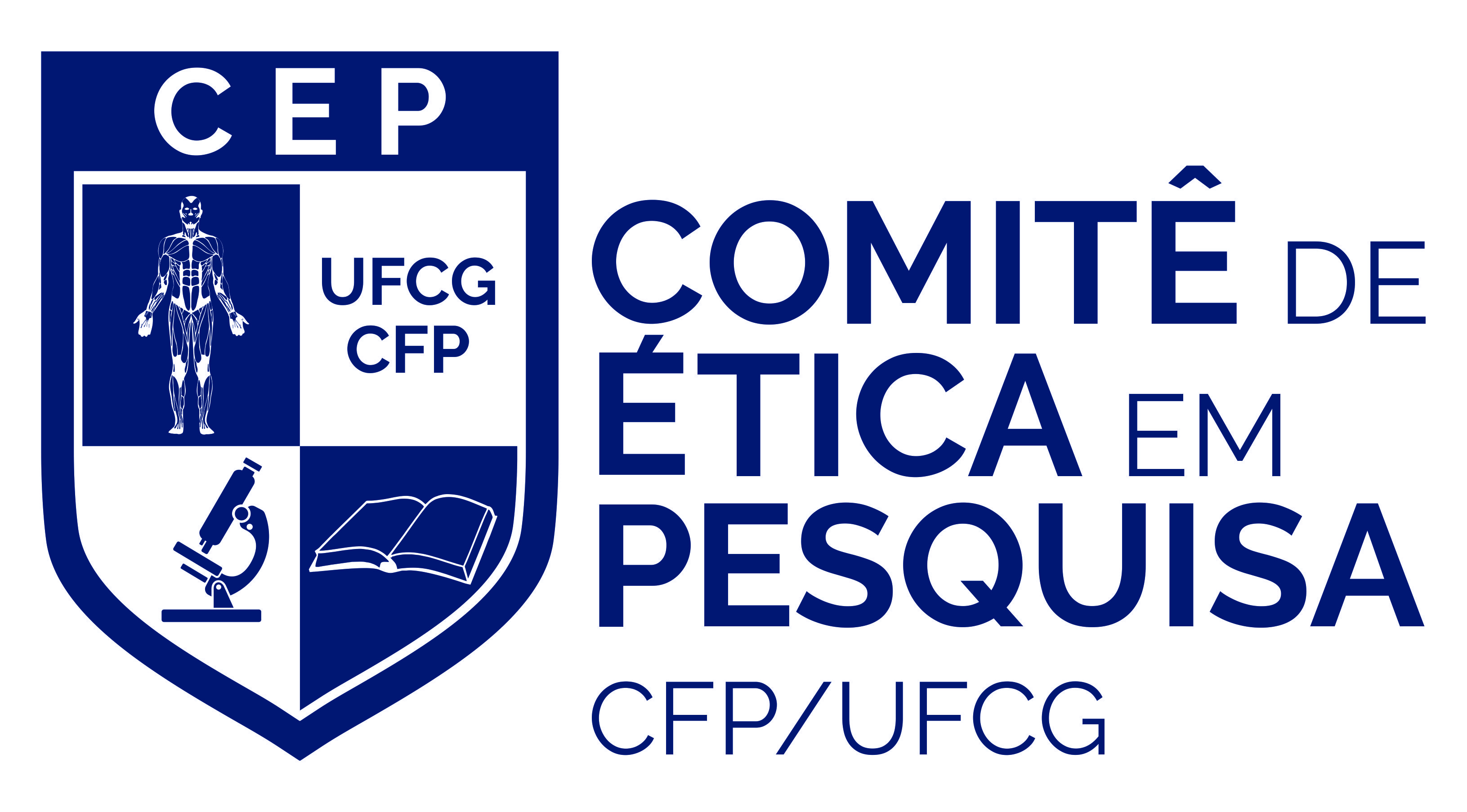 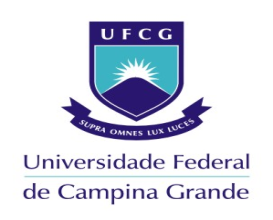 UNIVERSIDADE FEDERAL DE CAMPINA GRANDECENTRO DE FORMAÇÃO DE PROFESSORES COMITÊ DE ÉTICA EM PESQUISA  DOCUMENTOS REQUISITADOS PARA SUBMISSÃO Folha de Rosto completamente preenchida e assinada; Termo de Compromisso do Pesquisador;Termo de anuência;Termo de Consentimento Livre e Esclarecido (TCLE) do maior; Termo de Assentimento Livre e Esclarecido (TALE) do menor de idade se necessário; 
 Instrumento de Coleta dos Dados;Projeto completo (detalhado);Cronograma do projeto compatível com data de submissão ao CEP; Orçamento;Declaração de Divulgação dos Resultados: Garantia pelo pesquisador de encaminhar os resultados da pesquisa para publicação, com os devidos créditos aos autores. Todos os documentos anexados pelo pesquisador devem possibilitar o uso dos recursos “Copiar” e “Colar” em qualquer palavra ou trecho do texto. Atenciosamente,Prof. Dr. Paulo Roberto de MedeirosCoordenador do CEP/CFP/UFCGMat. SIAPE Nº 1965184